Section 2 – ReportIntroductionThis information report provides members with an update on the current programme of transport schemes and initiatives funded in the 2020/21 programme. This includes schemes funded by Transport for London grant and the Harrow capital programme. Appendix A and B provides a summary of progress with all the schemes within the current programme.Options consideredThis work programme fits within the scope of the Council’s Transport Local Implementation Plan. The plan sets out the case for taking forward a wide-ranging programme of investment.Parking management programmeThe Parking Management Schemes Programme for 2020/21 was recommended by TARSAP in February 2020 and approved by the Portfolio Holder, Environment. The current status of each scheme in the programme can be seen in Appendix A. Local Implementation Plan (LIP) Transportation ProgrammeThe LIP programme was suspended at the start of the year due to the onset of the Coronavirus health crisis. This was caused by a financial crisis at Transport for London (TfL) as a consequence of reduced public transport income. The government provided financial support to TfL up to mid-October to maintain transport services and also funded an alternative London Streetspace Programme (LSP) up to October in place of the LIP programme which London Boroughs participated in. This was designed to introduce short term interventions to support travel during the health crisis. Harrow’s streetspace programme is included on a separate report on the agenda which provides more details.In October TfL agreed to a second financial support package up to the end of 2020/21 which included awarding LIP funding. TfL confirmed an allocation of £523k. A revised programme of investment based on the reduced level of funding has been agreed with the Portfolio holder – Environment.In addition to the LIP funding allocation discretionary bus priority funding has also been awarded for the Wealdstone town Centre improvement scheme. A funding award of £1m has been allocated to commence this project this year. There is a separate report on the agenda regarding this scheme which provides more details.The current status of each scheme in the programme can be seen in Appendix B.    Road Safety Schemes (Vision Zero) – 20mph ZonesPublic consultation took place on all four 20mph zone schemes from 9th January until 24th January 2021 and the results are detailed below. Ward members were consulted prior to the public consultation.Merrion Avenue Area - 479 leaflets were delivered and 73 responses (15%) were received and wide spread support (67%) for the scheme was demonstrated.   *Denotes addresses from outside the consultation areaRoxborough Park Area - 210 leaflets were delivered and 43 responses (20%) were received and widespread support (79%) for the scheme was demonstrated.   *Denotes addresses from outside the consultation areaWeald Lane Area - 350 leaflets were delivered and 43 responses (12%) were received and wide spread support (81%) for the scheme was demonstrated.*Denotes addresses from outside the consultation areaWestfield Drive Area - 106 leaflets were delivered and 44 responses (42%) were received and wide spread support (86%) for the scheme was demonstrated*Denotes addresses from outside the consultation areaStatutory consultation is programmed for February The Council’s engaged Transportation Consultants have been commissioned to undertake an analysis of the killed or seriously injured collisions (KSIs) involving personal injury. They will utilise the latest accident data (36 months) provided by TfL to determine a priority list of sites requiring attention with a summary of associated remedial measures.    Walking and Cycling SchemesStreatfield Road Zebra CrossingPublic consultation on the proposal to provide a zebra crossing on Streatfield Road near its junction with Portland Crescent (east) took place between 11th January and 27th January 2021.The council received 7 responses. Only one response expressed concerns about the proposal. The low rate of response is mainly because no properties or businesses are directly affected by the proposals. In this location premises are situated in service roads whilst the proposed crossing is in the main road.The results have been presented to the Portfolio Holder for Environment who confirmed that the scheme can proceed to implementation.Wealdstone Town Centre Improvement SchemeThe construction programme and phasing of works has been planned and works will commence on 1st March 2021. The first phase of works will commence on George Gange Way. The overall works duration will be up to 12 months.Information leaflets will be distributed to residents in the town to advise them of the works, temporary traffic management arrangements and bus diversions and details of the scheme.Other external funding and section 106Electric Vehicle charging infrastructureThe council was awarded a grant of £76k from the Office for Low Emission Vehicle (OLEV) for 24 on-street charging points across the borough. The charging points will be retrofitted onto street lighting columns to serve residents that do not have off-street parking. This work was due to be completed in March 2020 but was delayed due to the health crisis. This work is expected to be completed by the end of the financial year.A funding award of £50k in tranche 2 of the Go Ultra Low City Scheme has been awarded for a rapid charge point near Hatch End car park on Uxbridge Road. This is scheduled to be implemented in the 2021/22 financial year.Headstone Drive / Harrow View / Headstone Gardens – Traffic Signals  (Goodwill to All junction)This scheme is funded from section 106 developer contributions from the Kodak development. Following a public consultation exercise in May /June 2019 further investigation work to develop options was required to address concerns expressed by the public. The original option proposal involved introducing 3 right turn bans at the junction. A further option has now been developed that has only 2 right turn bans proposed. In March 2020 following engagement with members it was proposed to undertake further public consultation on these two options, however, that was suspended due to the onset of the pandemic.It is proposed to discuss with ward councilors and the Portfolio Holder – Environment later this year on how to proceed with the public consultation exercise.Merrion Avenue, Stanmore – Section 106 worksSection 106 monies were secured under a planning application associated with Jubilee House (now known as The Lansby development) in Merrion Avenue, Stanmore. A developer contribution was secured to amend the existing parking arrangements to implement a loading bay and car club bay on street and make some amendments to the existing parking bays to accommodate new entrances to the site. The monies has been used to design a scheme, undertake consultation and advertise the required traffic management order.  Appendix C gives details of the proposals.The development is already partially occupied and these measures are considered an essential requirement to facilitate the development. The measures need to be introduced before full occupation happens.Statutory consultation on the changes took place in December and two comments were received which were reported to the Portfolio Holder for consideration and the scheme approved for implementation. It is anticipated the implementation works will start by March.Staffing/workforce The review of petitions has been undertaken using existing staff resources within the Traffic, Highways & Asset Management Team supported by technical consultants as required.Ward Councillors’ comments Ward councillor’s comments have not been sought for this report because it is for information only.Performance issues			Ward councilors comments have not been sought for this report because it is for information only.Environmental ImplicationsThe development of any schemes would support the wider aims and objectives of the current Transport Local Implementation Plan (LIP). The LIP underwent a Strategic Environmental Assessment (SEA). This indicated that there are environmental benefits from delivering the programme of investment.  Key population and human health benefits identified were from reducing casualties, encouraging active travel and improving air quality.  The benefits associated with increased active travel and healthy lifestyles are reduced diabetes and obesity levels.  No negative environmental issues were identified as part of the SEA.Data Protection ImplicationsThere are no data protection implications.Risk Management ImplicationsThe delivery of each scheme in the programme of investment will be subject to separate risk assessments.There is a requirement to undertake a design risk assessment during scheme development under the Construction (Design & Management) Regulations in order to manage any potential health and safety risks.Procurement Implications Where needed, consultants and contractors will be procured to investigate, develop and deliver proposals.  This is business as usual.  The work will be procured in line with the Public Contracts Regulations 2015 and the Council’s Contract Procedure Rules.Legal implicationsThere are no particular legal implications to be noted as the report is for information purposes only.Under Part 3A of the Council’s Constitution, the terms of reference of TARSAP is to make recommendations on traffic management, the management and control of parking both on and off-street and the operational aspects of public transport within the Borough but includes other business, such as: petitions, deputations, scheme approval (from existing budgets), including consultation results and authority to make traffic orders and objections to traffic orders.Financial ImplicationsAny schemes and works programmes mentioned in this report are being taken forward using identified resources within the 2020/21 capital programme and confirmed funding allocations from TfL, and S106 developer contributions. Equalities Implications / Public Sector Equality DutyLIP3 underwent an Equalities Impact Assessment and the Council has had due regard to the need to eliminate discrimination, advance equality of opportunity and foster good relations  between persons who share a relevant protected characteristic and those who do not share it as required under section 149 of  the Equality Act 2010.   It is considered that the proposed scheme will be of benefit to all and particularly the groups in the table below:   Council PrioritiesThe LIP3 and associated programme of investment detailed in the report support the Harrow ambition plan and will contribute to achieving the administration’s priorities:Improving the environment and addressing climate changeTackling poverty and inequalityBuilding homes and infrastructureAddressing health and social care inequalityThriving economySection 3 - Statutory Officer ClearanceStatutory Officer:  Sharon DanielsSigned on behalf of the Chief Financial OfficerDate:  16/02/2021Statutory Officer: Jimmy WalshSigned on behalf of the Monitoring OfficerDate: 18/02/2021Date:  Section 3 - Procurement Officer ClearanceStatutory Officer:  Nimesh MehtaSigned by the Head of ProcurementDate: 17/02/2021Section 3 – Corporate Director Clearance Statutory Officer:  Paul WalkerSigned by the Corporate Director - CommunityDate:  17/02/2021Mandatory ChecksWard Councillors notified:  NO, as the report is for information onlyEqIA carried out:  YESEqIA cleared by:  Dave Corby, Community - Equality Task Group (DETG) ChairSection 4 - Contact Details and Background PapersContact:  Barry Philips – Transportation ManagerTel:  020 8424 1649, Fax: 020 8424 7662, E-mail: Barry.Philips@harrow.gov.uk  Johann Alles – Deputy Team LeaderTel:  020, Fax: 020 8424 7662, E- mail: Johann.Alles@Harrow.gov.ukBackground Papers: Transport Local Implementation Plan https://www.harrow.gov.uk/road-maintenance-travel/harrow-transport-policy-documentsAppendix A – Harrow Capital, parking management schemes update – 2020/21This is Harrow’s own programme of parking management scheme initiatives which support the delivery of the Local implementation Plan. In 2020/21 this comprises of allocations of £275K for controlled parking schemes and £25K for the local safety parking schemes programme. Appendix B - Transport for London, Local Implementation Plan (LIP) programme update – 2020/21This is the main traffic and transportation programme funded by Transport for London to deliver the programme of investment in the Transport Local Implementation Plan (LIP).  The overall allocation for traffic and transportation works and initiatives related to the LIP in 2020/21 is £523k. This is allocated as either capital or revenue within Harrow’s financial system depending on the nature of the work undertaken.A separate allocation of £1m has been allocated under discretionary bus priority funding for the Wealdstone Town Centre Improvement Scheme. 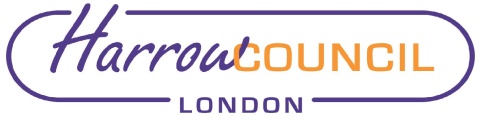 Report for:TRAFFIC & ROAD SAFETY ADVISORY PANELDate of Meeting: 2nd March 2021Subject: INFORMATION REPORTInformation - Traffic and Parking Schemes Programme updateKey Decision:NoResponsible Officer:Paul Walker – Corporate Director, CommunityPortfolio Holder:Varsha Parmar – Portfolio Holder for EnvironmentExempt:NoDecision subject to Call-in:No, the report is for informationWards affected:All wardsEnclosures:Appendix A - Parking management programme 2020/21Appendix B - Transport for London programme 2020/21Appendix C- Merrion Avenue – Changes to parking baysSection 1 – Summary and RecommendationsThis information report is presented to members to provide an update on progress with the 2020/21 Parking and Local Implementation Plan Transportation programmes of works.Recommendations:None, the report is for information only.Reason: (For recommendations)None, the report is for information only.Are you in favour of the proposed 20mph scheme?    Are you in favour of the proposed 20mph scheme?    Are you in favour of the proposed 20mph scheme?    Are you in favour of the proposed 20mph scheme?    Are you in favour of the proposed 20mph scheme?    Road NameDon't know/no opinionNoYesTotalChurlbury Avenue11Craigweil Close44Craigweil Drive459Du Cros Drive22Howberry Road*22Merrion Avenue92938Sandymount Avenue141015Wychwood Close*22Grand Total1234973Are you in favour of the proposed 20mph scheme?   Are you in favour of the proposed 20mph scheme?   Are you in favour of the proposed 20mph scheme?   Are you in favour of the proposed 20mph scheme?   Road NameNoYesTotalMaxted Park22Pickwick Place44Roxborough Avenue1111Roxborough Park91726Grand Total93443Are you in favour of the proposed 20mph scheme?    Are you in favour of the proposed 20mph scheme?    Are you in favour of the proposed 20mph scheme?    Are you in favour of the proposed 20mph scheme?    Are you in favour of the proposed 20mph scheme?    Road NameDon't know/no opinionNoYesTotalDerby Avenue11Enderley Road134Long Elmes*11Sefton Avenue131115Stanhope Avenue22Stoxmead112Weald Lane11617Westfield Drive*11Grand Total263543Are you in favour of the proposed 20mph scheme?    Are you in favour of the proposed 20mph scheme?    Are you in favour of the proposed 20mph scheme?    Are you in favour of the proposed 20mph scheme?    Road NameNoYesTotalHinkler Road*11Holyrood Avenue*11Merrion Avenue*11Morley Crescent West*11Ormesby Way*11Queens Walk*11Westfield Drive3710Westfield Gardens12728Grand Total63844Protected characteristicBenefitSexMothers with young children and elderly people generally benefit most from schemes that prioritise walking, cycling and public transport because improved road layouts and public realm provide improved safety, security and convenience and improved access to the town centre and facilities.Disability People with physical and visual impairment generally benefit most from schemes that prioritise walking and public transport because improved road layouts and public realm provide ease of access with fewer obstructions, improved safety, security and convenience to access the town centre and facilities.AgeYoung children and elderly people generally benefit most from schemes that prioritise walking, cycling and public transport because improved road layouts and public realm provide improved safety, security and convenience and improved access to the town centre and facilities. A reduction in the influx of traffic into an area will reduce particulate emissions and air pollution, to which children are particularly sensitive.SchemeDetails£StatusContact officerPlanned finish Harrow on the Hill – new CPZScheme carried over from 2019/20New zone (HH) operational Mon-Fri 10am-2pm   	n/aScheme complete. Operational 21st December 2020.Barry Philips / Sajjad FaridCompleteGordon Road area, Wealdstone Scheme carried over from 2019/20An area review of the existing hours of operation of zone (CA) in the roads below– possible extension of existing zone (C1) to include:Gordon Road, Havelock Road, Wellington Road, Wolseley Road, Cardinal Way and Cecil Road. Informal public consultation undertaken in August 2019 and statutory consultation was undertaken in February 2020n/aPH report has been approved to extend zone (C1). The implementation works are currently underway.Barry Philips / Sajjad FaridMarch 2021 The Ridgeway / September Way Area Parking ReviewScheme to be carried over into 2021/22The investigation of options to address long term non-residential parking associated with a local car repair business, Stanmore College students and a day nursery. Undertake surveys, public consultation, statutory notification and implementation.40,000Public consultation undertaken between September to October 2020, the consultation period was extended to 4 weeks due to difficulties accessing flats/premises’ Results will be reported/ discussed with members and PH to agree measures to be taken forward.Barry Philips / Sajjad FaridCarry forward into 2021/22Green Lane, Culverlands Close, Ben Hale Close and Woodside CloseScheme to be carried over into 2021/22A review of existing parking with a view to the introduction of a new CPZ with residents parking to address inconsiderate and obstructive parking by non-residents that creates a safety hazard by restricting carriageway width.  Undertake surveys, public consultation, statutory notification and implementation30,000Public consultation undertaken in September 2020.Results being collated and will be reported/ discussed with members and PH to agree measures to be taken forward.Barry Philips / Sajjad FaridCarry forward into 2021/22Roxborough Avenue, Roxborough Park, Maxted Park, Pickwick Place, Grove Hill and Peterborough RoadLocalised review of existing CPZ to address access difficulties and to remove all day commuter parking in the existing free bays. .  Options to be considered are to convert the existing free bays to shared use and or pay and display bays to allow better use by residents and short term visitors. Undertake surveys, public consultation, statutory notification and implementation.£40,000Draft public consultation leaflets being finalised, consultation to be undertaken late September early October 2020 Barry Philips / Sajjad FaridCarry forward into 2021/22Grimsdyke Road, Hallam Gardens, Hillview Road area,Hatch EndLocalised parking review – possible new CPZ50,000Public consultation undertaken results show no support for introduction of parking controls. However, officers will take forward proposals to introduce no waiting at any time restrictions at key locations to reinforce the rules of the Highway Code at junctions, bends, narrow sections of carriageway and turning heads etc. PH report to be approved to proceed to statutory consultation. Barry Philips / Sajjad FaridCarry forward into 2021/22Courtenay Avenue (service roads) between Uxbridge Road and Secker Crescent,Hatch End & Harrow WealdThe investigation of proposals to introduce a new CPZ with residents parking in the service roads to address inconsiderate long term commuter and other non -residential parking. Undertake surveys, public consultation, statutory notification and implementation.50,000Public consultation undertaken results show no support for introduction of parking controls. However, officers will take forward proposals to introduce no waiting at any time restrictions at key locations to reinforce the rules of the Highway Code at junctions, bends, narrow sections of carriageway and turning heads etc. PH report drafted to proceed to statutory consultation.Barry Philips / Sajjad FaridCarry forward into 2021/22Northolt Road, (south east side) between (345-191),RoxethLocalised parking review – to investigate options to introduce zone outside numbers 191-345 Northolt Road25,000Public consultation undertaken results indicate support for introduction of parking controls, including the introduction of shared use pay and display bays and resident only parking bays. PH report drafted Barry Philips / Sajjad FaridCarry forward into 2021/22Kenton Road  service road between 704-738,Kenton EastA review of existing parking to investigate options to introduce measures to restrict long term commuter parking in the service road.  Options to be considered to include pay and display and shared use bays. Undertake surveys, public consultation, statutory notification and implementation. Parking review in the area has been on hold during health crisis due to temporary barriers being erected.40,000Public consultation will be undertaken between February/March 2020. Barry Philips / Sajjad FaridCarry forward into 2021/22Local Safety Parking Schemes Programme (LSPP)The introduction of minor localised waiting restrictions (yellow lines) schemes to deal with access problems and road safety issues. £25,000On-going prioritisation / implementation of requests for yellow lines. Barry Philips / Sajjad FaridMarch 2021TFL programmeSchemeDetails£kStatusContact officerPlanned finish CorridorsRoad Safety Schemes Vision Zero20mph zones programme (£150k) at following locations:Merrion AvenueRoxborough Park areaWeald Lane areaWestfield Drive / GdnsLocal safety schemes development and identify locations15050Informal consultation complete – progressing to statutory consultationTo design and consult on schemes in 2020/21 ready for implementation in 2021/22Barry Philips / Johann AllesMar 2021CorridorsWalking & Cycling SchemesWalking / cycling schemes development at following locations:Streatfield Rd ped crossing, George V Ave cycle scheme, Northern cycle route150Streatfield Road – consultation complete analysing resultsGeorge V Avenue – implement in 2021/22 under experimental traffic orderNorthern Cycle Route – implementation in 2020/21Barry Philips / Tushar PatelMar 2021CorridorsBus priority schemesNorth Harrow signals - junction improvement – statutory undertakers works (in advance of junction improvement)50Liaison with statutory undertakers on-goingBarry Philips / Tushar PatelMar 2021CorridorsULEV infrastructure and Air Quality schemesHarrow TC neighbourhood of the future - electric street 25Complete existing project, finalising design, reviewing results of engagement with businessesBarry Philips/ Annabelle FosuMar 2021CorridorsTravel PlansTravel planning - sustainable transport promotion / travel plans48On-going programme Barry Philips / Annabelle FosuMar 2021Local Transport fundLocal Transport Fund schemesSchemes recommended by TARSAP Feb 2020TfL cycleway along Station Road to the Kenmore Avenue underpass, via Elmgrove Road 50To design and consult in 2020/21 ready for implementation in 2021/22Design in progressBarry PhilipsMar 2021Bus Priority PortfolioWealdstone town centre improvement schemeWealdstone town centre and bus priority improvements – major scheme1,000Construction phasing currently being planned, start in Mar 2021, works duration up to 12 months David Eaglesham2021/22